figure e-2  Immunohistochemical Analysis of TAsAs a confirmation of IL-8 signaling and neutrophil recruitment/degranulation seen on pathway analysis, IHC analysis for IL-8 and neutrophils was performed. Analysis revealed IL-8 (pink color, first column) and CD15 (pink color, third column) antigen in a tonsil used as a positive control. Immunostaining of a GCA/VZV-positive TAs revealed IL-8 in the adventitia of the artery (pink color, first column, second row) and neutrophils in the same field of an adjacent slide (pink color, third column, second row). Immunostaining of a control/VZV-negative TA did not show IL-8 (first column, last row) or neutrophils (third column, last row). No staining was seen when primary antibodies were replaced with control mouse IgG1 antibody (second and fourth columns). Magnification 600X.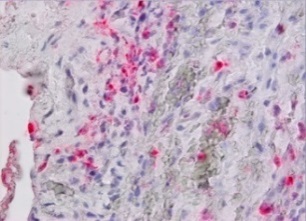 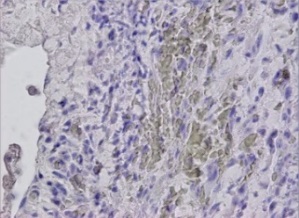 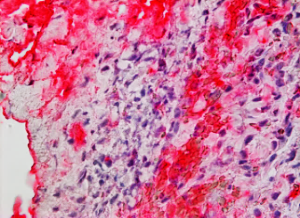 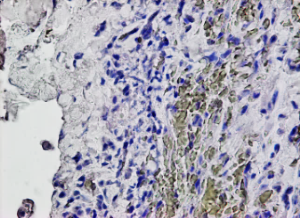 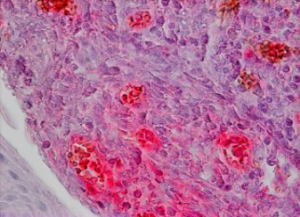 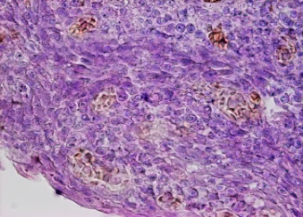 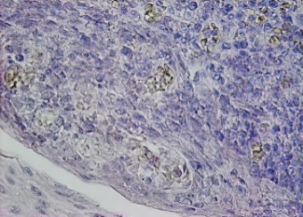 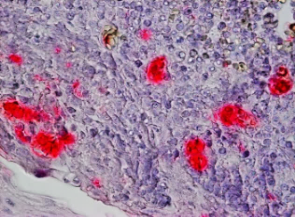 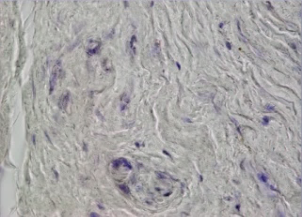 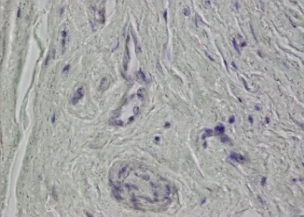 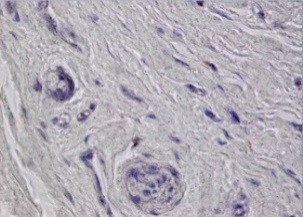 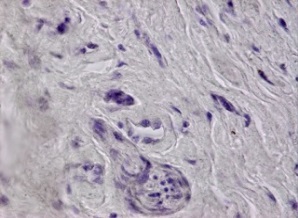 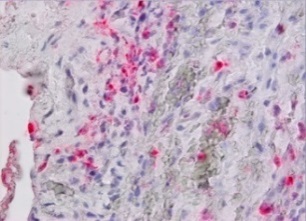 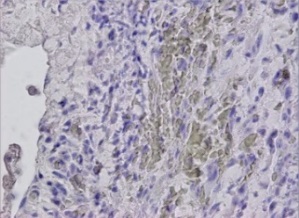 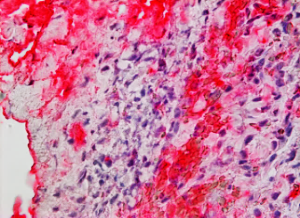 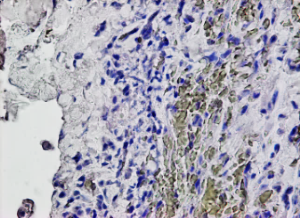 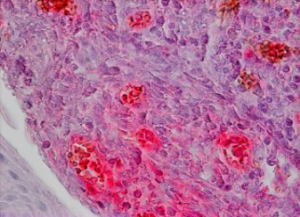 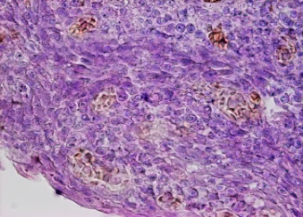 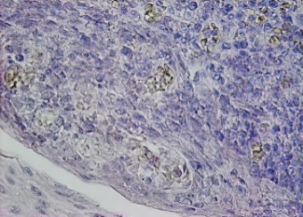 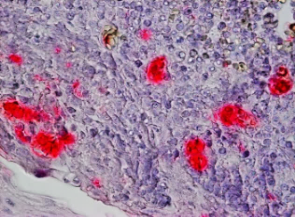 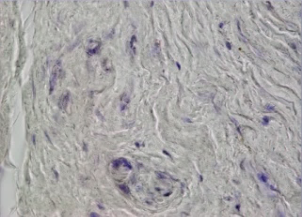 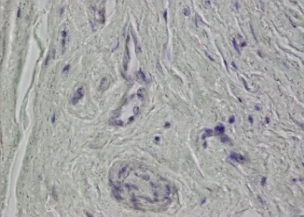 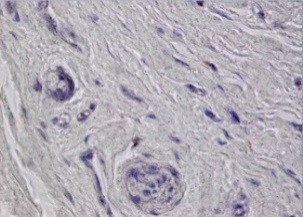 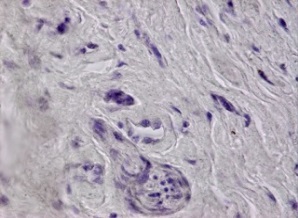 